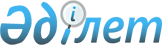 Тастұмсық ауылындағы Ленин көшесін Елтай Дүйсенбаевтың атымен өзгерту туралыОңтүстік Қазақстан облысы Түлкібас ауданы әкімдігі Тастұмсық ауылдық округі әкімінің 2009 жылғы 7 тамыздағы N 15 шешімі. Оңтүстік Қазақстан облысы Түлкібас ауданының Әділет басқармасында 2009 жылғы 1 қыркүйекте N 14-14-84 тіркелді

      Қазақстан Республикасының 2001 жылғы 23 қаңтардағы "Қазақстан Республикасындағы жергілікті мемлекеттік басқару және өзін-өзі басқару туралы" Заңына және Қазақстан Республикасының 1993 жылғы 8 желтоқсандағы "Қазақстан Республикасының әкімшілік-аумақтық құрылысы туралы" Заңының 14-бабының 4) тармақшасына және ауыл тұрғындарының пікірін ескере отырып ШЕШІМ ЕТЕМІН:



      1. Тастұмсық ауылындағы Ленин көшесі Елтай Дүйсенбаевтың атымен өзгертілсін.



      2. Осы шешімнің орындалуын бақылауды өз құзыретіме қалдырамын.



      3. Осы шешім алғаш ресми жарияланғаннан кейін күнтізбелік он күн өткен соң қолданысқа енгізілсін.      Ауылдық округ әкімі                        Қ. Бөлтаев    
					© 2012. Қазақстан Республикасы Әділет министрлігінің «Қазақстан Республикасының Заңнама және құқықтық ақпарат институты» ШЖҚ РМК
				